SAVEZ MAŽORETKINJA I POM-PON TIMOVA HRVATSKE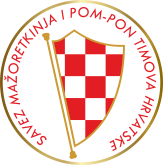 PRIJAVNICA  ZA TRENERSKI  SEMINARZAGREB/30.04.2023./Seminar je obavezan za sve polaznike trenerske škole/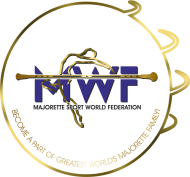       ROK PRIJAVE: 27.04.2023.         E-mail: savez.mazoretkinja.hrvatske@gmail.com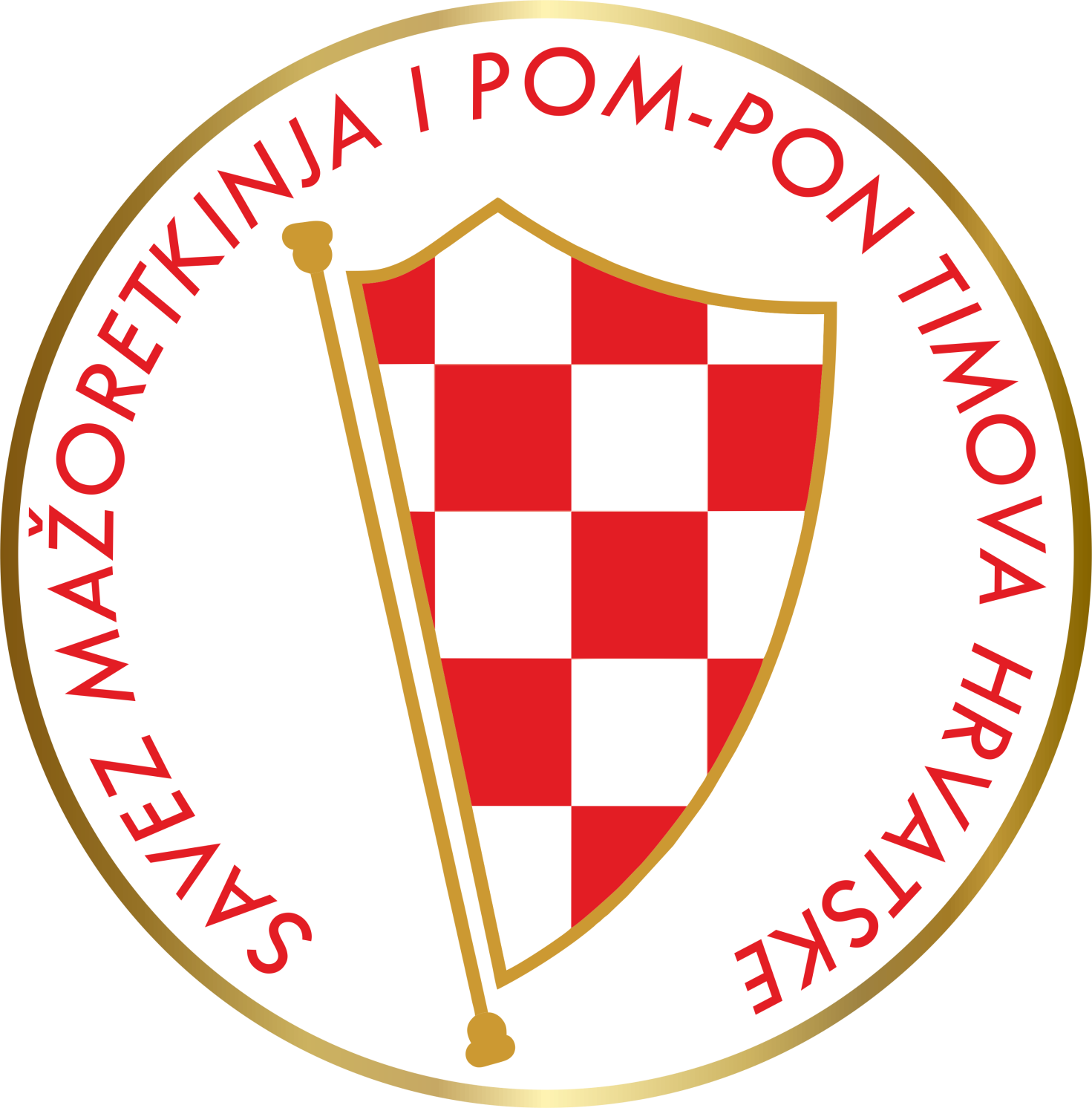 TIM:GRAD-MJESTO:IME I PREZIME :DATUM ROĐENJA:GODINE RADA U TIMU:POLAZNIK TRENERSKE ŠKOLE SMPTH-A od:ADRESA:BROJ MOBITELA:E-MAIL:ODGOVORNA OSOBA:BROJ MOBITELA:E-MAIL: